RESOLUÇÃO Nº 253/2017Reconhece o ensino fundamental, do 1º ao 5º ano, ministrado NA ESCOLA COMUNITÁRIA EBENÉZER, LOCALIZADA NO LOTEAMENTO NOSSA SENHORA DAS GRAÇAS, QUADRA 9 - LOTE 15, N° 117, JARDIM VENEZA, NA CIDADE DE JOÃO PESSOA-PB, MANTIDA PELA ASSOCIAÇÃO EVANGÉLICA BENEFICIENTE DO JARDIM VENEZA - – CNPJ 03.883.825/0001-90.O CONSELHO ESTADUAL DE EDUCAÇÃO DA PARAÍBA, no uso de suas atribuições e com fundamento no Parecer nº 189/2017, exarado no Processo nº 0014460-6/2015, oriundo da Câmara de Educação Infantil e Ensino Fundamental, e aprovado em Sessão Plenária realizada nesta data,RESOLVE:Art. 1º  Reconhecer, pelo período de 6 (seis) anos, o Ensino Fundamental, do 1º ao 5º ano, ministrado na Escola Comunitária Ebenézer, localizada na cidade de João Pessoa-PB, mantida pela Associação Evangélica Beneficiente do Jardim Veneza -  CNPJ 03.883.825/0001-90.Parágrafo único. Ficam convalidados os estudos realizados pelos alunos, de 2016 até a data da publicação desta Resolução.Art. 2º  A presente Resolução entra em vigor na data de sua publicação.Art. 3º  Revogam-se as disposições em contrário.Sala das Sessões do Conselho Estadual de Educação, 5 de outubro de 2017.CARLOS ENRIQUE RUIZ FERREIRAPresidente - CEE/PBMARIA BETÂNIA MARTINS DE ANDRADE GERMANORelatora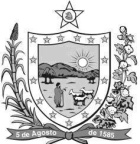 GOVERNODA PARAÍBA    Secretaria de Estado da Educação       Conselho Estadual de Educação